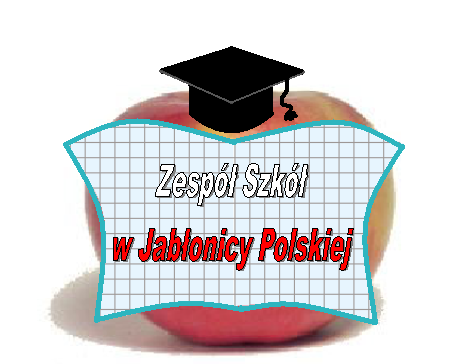 Szkoła Podstawowa w Jabłonicy Polskiej                          www. zsjablonicapolska.edupage.org"Wiosenny powrót do przeszłości ..."ZAPROSZENIEDyrektor, Wychowawcy oraz Młodzież
ze Szkoły Podstawowej w Jabłonicy Polskiej serdecznie zapraszają Sz. Absolwentów naszej szkołyna VI ABSOLWENTIADĘ 2024, która odbędzie się w środę - 8 maja 2024 r. 
w sali nr 39 o godzinie 12.00, w SP w Jabłonicy Polskiej. W programie:- spotkanie uczniów kl. VIII z Absolwentami w sali nr 39 - "Śledzimy losy Absolwentów"- wpis do pamiątkowej Księgi Absolwentów*Prosimy o mailowe potwierdzenie przybycia na adres: anetta504@interia.pl	DYREKTOR							     ORGANIZATORZY																				Marta Matusz, Anetta Górecka oraz  SU  SP